            O B E C   Š A L O V     935 71 Šalov č. 16OÚŠAL-S2022/00049/001		                                 V Šalove, dňa  30.3.2022			POZVÁNKA V zmysle § 13 ods. 4 písm. a) zákona SNR č. 369/1990 Zb. o obecnom zriadení v znení neskorších predpisov  z v o l á v a m   18. zasadnutie Obecného zastupiteľstva v Šalove, ktoré sa uskutoční dňa 05.04.2022 (streda) o 16.00 hod. v zasadačke obecného úradu s nasledovným programom:Program:Otvorenie zasadnutia a schválenie programu rokovaniaVoľba návrhovej komisie, určenie overovateľov a zapisovateľa zápisniceSpráva o kontrole  plnenia uzneseníSpráva o kontrolnej činnosti hlavnej kontrolórky obce za  rok 2021Informatívna správa o zvýšení ceny  energií za posledné mesiaceSituácia podzemnej vody v katastrálnom území obce ŠalovRôzneInterpelácia poslancovDiskusia  Záver                                                                                        Mgr. Renáta Kassaiová                                                                                               starostka obce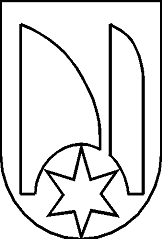 